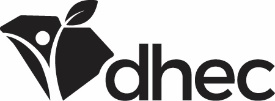 Pediatric Ready Facility Recognition ApplicationPediatric Ready Facility Recognition ApplicationPediatric Ready Facility Recognition ApplicationPediatric Ready Facility Recognition ApplicationPediatric Ready Facility Recognition ApplicationPediatric Ready Facility Recognition ApplicationDate of ApplicationType of ApplicationType of ApplicationType of ApplicationDesignation Level RequestedPediatric: Designation Level RequestedPediatric: MissionSouth Carolina will recognize emergency centers as pediatric ready with identified criteria.VisionEnsure that every child in South Carolina gets the best care, in every emergency department, every time.MissionSouth Carolina will recognize emergency centers as pediatric ready with identified criteria.VisionEnsure that every child in South Carolina gets the best care, in every emergency department, every time.MissionSouth Carolina will recognize emergency centers as pediatric ready with identified criteria.VisionEnsure that every child in South Carolina gets the best care, in every emergency department, every time.MissionSouth Carolina will recognize emergency centers as pediatric ready with identified criteria.VisionEnsure that every child in South Carolina gets the best care, in every emergency department, every time.MissionSouth Carolina will recognize emergency centers as pediatric ready with identified criteria.VisionEnsure that every child in South Carolina gets the best care, in every emergency department, every time.MissionSouth Carolina will recognize emergency centers as pediatric ready with identified criteria.VisionEnsure that every child in South Carolina gets the best care, in every emergency department, every time.MissionSouth Carolina will recognize emergency centers as pediatric ready with identified criteria.VisionEnsure that every child in South Carolina gets the best care, in every emergency department, every time.MissionSouth Carolina will recognize emergency centers as pediatric ready with identified criteria.VisionEnsure that every child in South Carolina gets the best care, in every emergency department, every time.MissionSouth Carolina will recognize emergency centers as pediatric ready with identified criteria.VisionEnsure that every child in South Carolina gets the best care, in every emergency department, every time.MissionSouth Carolina will recognize emergency centers as pediatric ready with identified criteria.VisionEnsure that every child in South Carolina gets the best care, in every emergency department, every time.MissionSouth Carolina will recognize emergency centers as pediatric ready with identified criteria.VisionEnsure that every child in South Carolina gets the best care, in every emergency department, every time.MissionSouth Carolina will recognize emergency centers as pediatric ready with identified criteria.VisionEnsure that every child in South Carolina gets the best care, in every emergency department, every time.HOSPITAL INFORMATIONHOSPITAL INFORMATIONHOSPITAL INFORMATIONHOSPITAL INFORMATIONHOSPITAL INFORMATIONHOSPITAL INFORMATIONName of Hospital (Name to Appear on Designation Certificate)Name of Hospital (Name to Appear on Designation Certificate)Name of Hospital (Name to Appear on Designation Certificate)Name of Hospital (Name to Appear on Designation Certificate)Name of Hospital (Name to Appear on Designation Certificate)Name of Hospital (Name to Appear on Designation Certificate)Address (Street Number and Name)Address (Street Number and Name)(City)(City)(City)(Zip)Telephone NumberTelephone NumberTax ID Tax ID Tax ID Tax ID RESOURCE INFORMATIONRESOURCE INFORMATIONRESOURCE INFORMATIONRESOURCE INFORMATIONRESOURCE INFORMATIONRESOURCE INFORMATIONNumber of total Pediatric Ready ED RoomsC.T. Scan Capability (Y/N)Number of total Pediatric Ready ED RoomsC.T. Scan Capability (Y/N)Pediatric Admission Capacity:Pediatric General Beds: Pediatric ICU Beds: 
Pediatric Admission Capacity:Pediatric General Beds: Pediatric ICU Beds: 
Pediatric Admission Capacity:Pediatric General Beds: Pediatric ICU Beds: 
Pediatric Admission Capacity:Pediatric General Beds: Pediatric ICU Beds: 
PLEASE CHOOSE ONE OF THE FOLLOWING:PLEASE CHOOSE ONE OF THE FOLLOWING:PLEASE CHOOSE ONE OF THE FOLLOWING:PLEASE CHOOSE ONE OF THE FOLLOWING:PLEASE CHOOSE ONE OF THE FOLLOWING:PLEASE CHOOSE ONE OF THE FOLLOWING:SCDHEC will touch base with your facility’s primary contact to schedule the survey. Please indicate below a timeframe in which you would like to be surveyed. Although SCDHEC will try to accommodate your request, there is no guarantee that you will be visited within the chosen timeframe.                          Within the next 3 months                     6 months                       9 months                       12 monthsAdd: Documentation for PI must be within the last 6 months.SCDHEC will touch base with your facility’s primary contact to schedule the survey. Please indicate below a timeframe in which you would like to be surveyed. Although SCDHEC will try to accommodate your request, there is no guarantee that you will be visited within the chosen timeframe.                          Within the next 3 months                     6 months                       9 months                       12 monthsAdd: Documentation for PI must be within the last 6 months.SCDHEC will touch base with your facility’s primary contact to schedule the survey. Please indicate below a timeframe in which you would like to be surveyed. Although SCDHEC will try to accommodate your request, there is no guarantee that you will be visited within the chosen timeframe.                          Within the next 3 months                     6 months                       9 months                       12 monthsAdd: Documentation for PI must be within the last 6 months.SCDHEC will touch base with your facility’s primary contact to schedule the survey. Please indicate below a timeframe in which you would like to be surveyed. Although SCDHEC will try to accommodate your request, there is no guarantee that you will be visited within the chosen timeframe.                          Within the next 3 months                     6 months                       9 months                       12 monthsAdd: Documentation for PI must be within the last 6 months.SCDHEC will touch base with your facility’s primary contact to schedule the survey. Please indicate below a timeframe in which you would like to be surveyed. Although SCDHEC will try to accommodate your request, there is no guarantee that you will be visited within the chosen timeframe.                          Within the next 3 months                     6 months                       9 months                       12 monthsAdd: Documentation for PI must be within the last 6 months.SCDHEC will touch base with your facility’s primary contact to schedule the survey. Please indicate below a timeframe in which you would like to be surveyed. Although SCDHEC will try to accommodate your request, there is no guarantee that you will be visited within the chosen timeframe.                          Within the next 3 months                     6 months                       9 months                       12 monthsAdd: Documentation for PI must be within the last 6 months.Internal Use Only:Internal Use Only:Internal Use Only:Internal Use Only:Internal Use Only:Internal Use Only:Site visit:Site visit:Site visit:Team Members:Team Members:Team Members:Initial: Initial: Initial: Follow up: Follow up: Follow up: NOTES:SIGNATURES: The following signatures certify the review and endorsement of this application, if applicable. NOTES:SIGNATURES: The following signatures certify the review and endorsement of this application, if applicable. NOTES:SIGNATURES: The following signatures certify the review and endorsement of this application, if applicable. NOTES:SIGNATURES: The following signatures certify the review and endorsement of this application, if applicable. NOTES:SIGNATURES: The following signatures certify the review and endorsement of this application, if applicable. NOTES:SIGNATURES: The following signatures certify the review and endorsement of this application, if applicable. Department DirectorsDirectors Contact InformationDirectors Contact InformationDepartment DirectorsDirectors Contact InformationDirectors Contact InformationPhysician Champion for Pediatric Emergency CareSignature (below)DateNurse Coordinator for Pediatric Emergency CareSignature (below)DateChief of StaffSignature (below)DateDirector of Emergency MedicineSignature (below)DateEmergency Department DirectorSignature (below)DateTrauma Program Manager, If applicableSignature (below)DatePediatrics/Internal Medicine, If applicableSignature (below)DateChief of Surgery Signature (below)DateChief of Medicine Signature (below)DateI attest to the validity of the content of this application and confirm our facility's readiness to proceed with the recognition process.Senior Leadership:                                                                                                                                               Date:     ____________________________________________________________    SignatureI attest to the validity of the content of this application and confirm our facility's readiness to proceed with the recognition process.Senior Leadership:                                                                                                                                               Date:     ____________________________________________________________    SignatureI attest to the validity of the content of this application and confirm our facility's readiness to proceed with the recognition process.Senior Leadership:                                                                                                                                               Date:     ____________________________________________________________    Signature